   Р Е Ш Е Н И Е  П О М Ш У Ö М  от 23 марта 2023 г. № 5-7/27         с.Усть-Цильма Республики КомиВ соответствии с Федеральным законом от 06.10.2003 № 131-ФЗ «Об общих принципах организации местного самоуправления в Российской Федерации», Уставом сельского поселения «Усть-Цильма» муниципального района «Усть-Цилемский» Республики Коми Совет сельского поселения «Усть-Цильма» решил:1. Внести изменения в решение Совета сельского поселения «Усть-Цильма» от 22.06.2021 № 4-26/122 «Об утверждении Порядка определения территории или части территории сельского поселения «Усть-Цильма», на которой могут реализовываться инициативные проекты» согласно приложению.                                            2. Решение вступает в силу со дня официального обнародования и распространяется на правоотношения, возникшие с 01 января 2023 года.                                                    Глава - председатель Совета поселения                                       Е.И. ВокуеваПриложениек решению Советасельского поселения «Усть-Цильма» от 23 марта 2023 г. № 5-7/27Изменения, вносимые в решение Совета сельского поселения «Усть-Цильма» от 22.06.2021 № 4-26/122 «Об утверждении Порядка определения территории или части территории сельского поселения «Усть-Цильма», на которой могут реализовываться инициативные проекты» (далее - решение) 1. В преамбуле решения слова «Уставом муниципального образования Совета сельского поселения «Усть-Цильма» заменить на слова «Уставом сельского поселения «Усть-Цильма» муниципального района «Усть-Цилемский» Республики Коми.2. В приложении к решению «Порядок определения территории или части территории сельского поселения «Усть-Цильма», на которой могут реализовываться инициативные проекты»:1) в пункте 2 абзац третий исключить;2) пункт 5 дополнить абзацем вторым следующего содержания:«Заявление регистрируется сектором контроля и документооборота отдела по управлению внутренней политикой администрации муниципального района «Усть-Цилемский» в журнале входящей корреспонденции в день его поступления.»;3) пункт 6 дополнить подпунктами 4 и 5 следующего содержания:«4) юридические лица;  5) индивидуальные предприниматели.»; 4) пункт 9 дополнить абзацами четвертым и пятым следующего содержания:«Решение об определении границ территории, на которой планируется реализовывать инициативный проект, оформляется в виде постановления администрации муниципального района «Усть-Цилемский». Решение об отказе в определении границ территории, на которой планируется реализовывать инициативный проект, оформляется в виде уведомления об отказе в удовлетворении заявления.»;5) пункт 12 изложить в следующей редакции:«12. Администрацией муниципального района «Усть-Цилемский» в письменном виде сообщается инициатору проекта о принятом решении в течение 3 (трёх) рабочих дней со дня принятия такого решения. В случае отказа в удовлетворении заявления об определении части территории, на которой может реализовываться инициативный проект, администрацией муниципального района «Усть-Цилемский» в уведомлении указывается мотивированное обоснование принятого решения.».Совет сельского поселения «Усть-Цильма» муниципального района«Усть-Цилемский» Республики Коми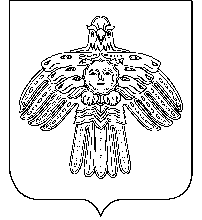 Коми Республикаса «Чилимдін» муниципальнӧй районын  «Чилимдін» сикт овмӧдчӧминлӧн сӧветО внесении изменений в решение Совета сельского поселения «Усть-Цильма» от 22.06.2021 № 4-26/122 «Об утверждении Порядка определения территории или части территории сельского поселения «Усть-Цильма», на которой могут реализовываться инициативные проекты»